ПРОЛЕЋНИ КРОССпремни, упорни и са пуно воље одржали смо „Пролећни крос „( 14.04.2022.)На кросу су учествовала деца I., II.,III., и IV. разреда.            ПРВИ РАЗРЕД         ДЕВОЈЧИЦЕ:                                                                            ДЕЧАЦИ:Куфнер Инес                                                                   1. Видаковић ДаркоЈакуш Изабела                                                                2. Севалд ВикторЈанда Маргарета                                                            3. Каракаш АлексДРУГИ РАЗРЕД   ДЕВОЈЧИЦЕ:                                                                 ДЕЧАЦИ:Поповић Лана                                                            1. Иљегић МилошМајер Саша                                                                 2. Хајнал АлексПетреш Миа                                                                3. Пете Иштван             ТРЕЋИ РСАЗРЕД               ДЕВОЈЧИЦЕ:                                                                    ДЕЧАЦИ:Узелац Јана                                                                         1. Лацко ТеодорКлиновски Адриана                                                          2. Пете Јошеф-                                                                                              3. Ковачевић Стефан               ЧЕТВРТИ РАЗРЕД                      ДЕВОЈЧИЦЕ:                                                               ДЕЧАЦИ:Иљегић Милица                                                                 1. Мандић НиколаМаћуш Лила                                                                        2. Пекан АленАнтал Валентина                                                                3. Дробјак ЈованЗАКЉУЧАК:Сви смо на крају били ѕадовољни јер уз подршку родитеља,лепог времена све је прошло без икаквих проблема.Победници су награђени похвалницама.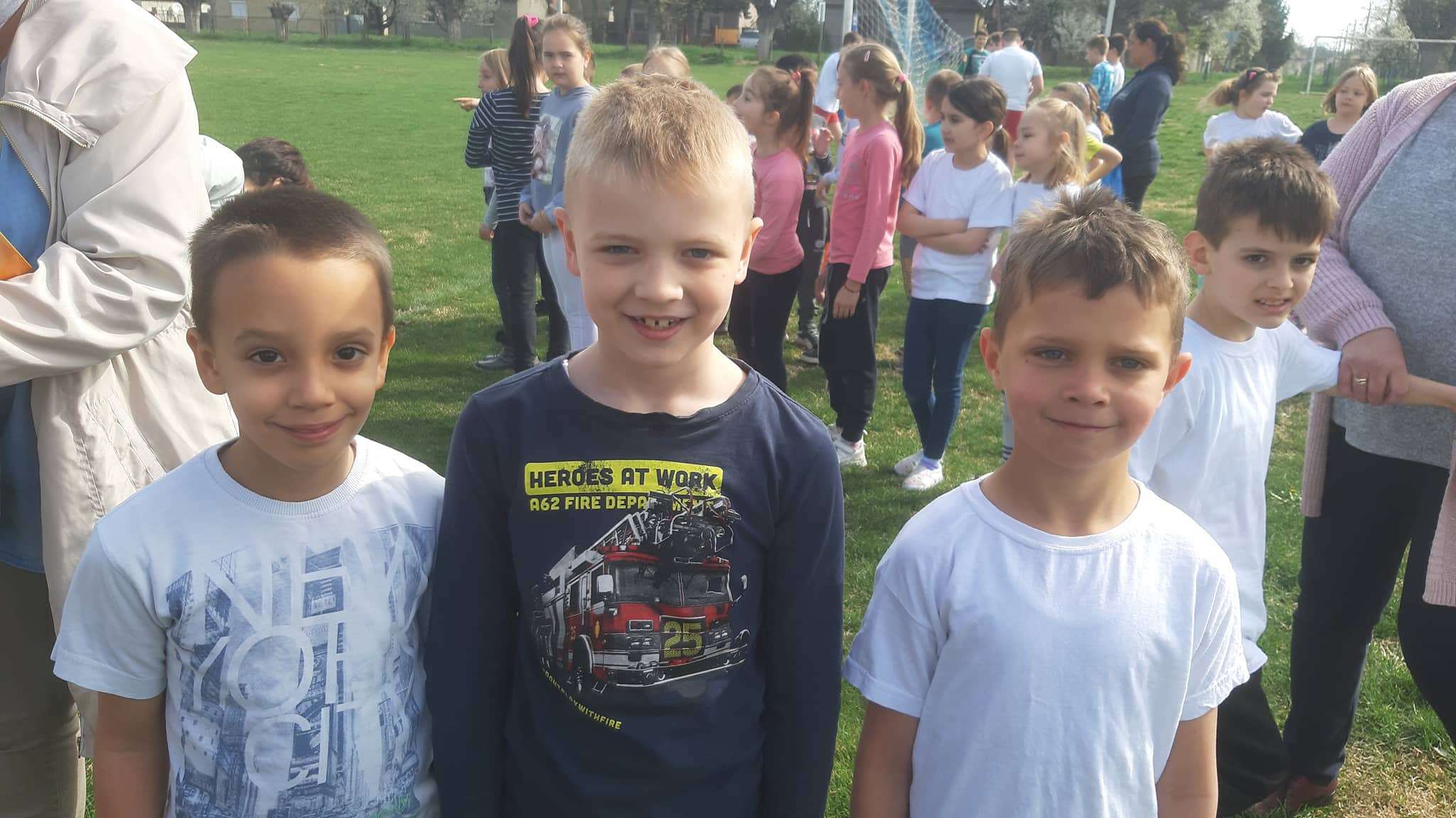 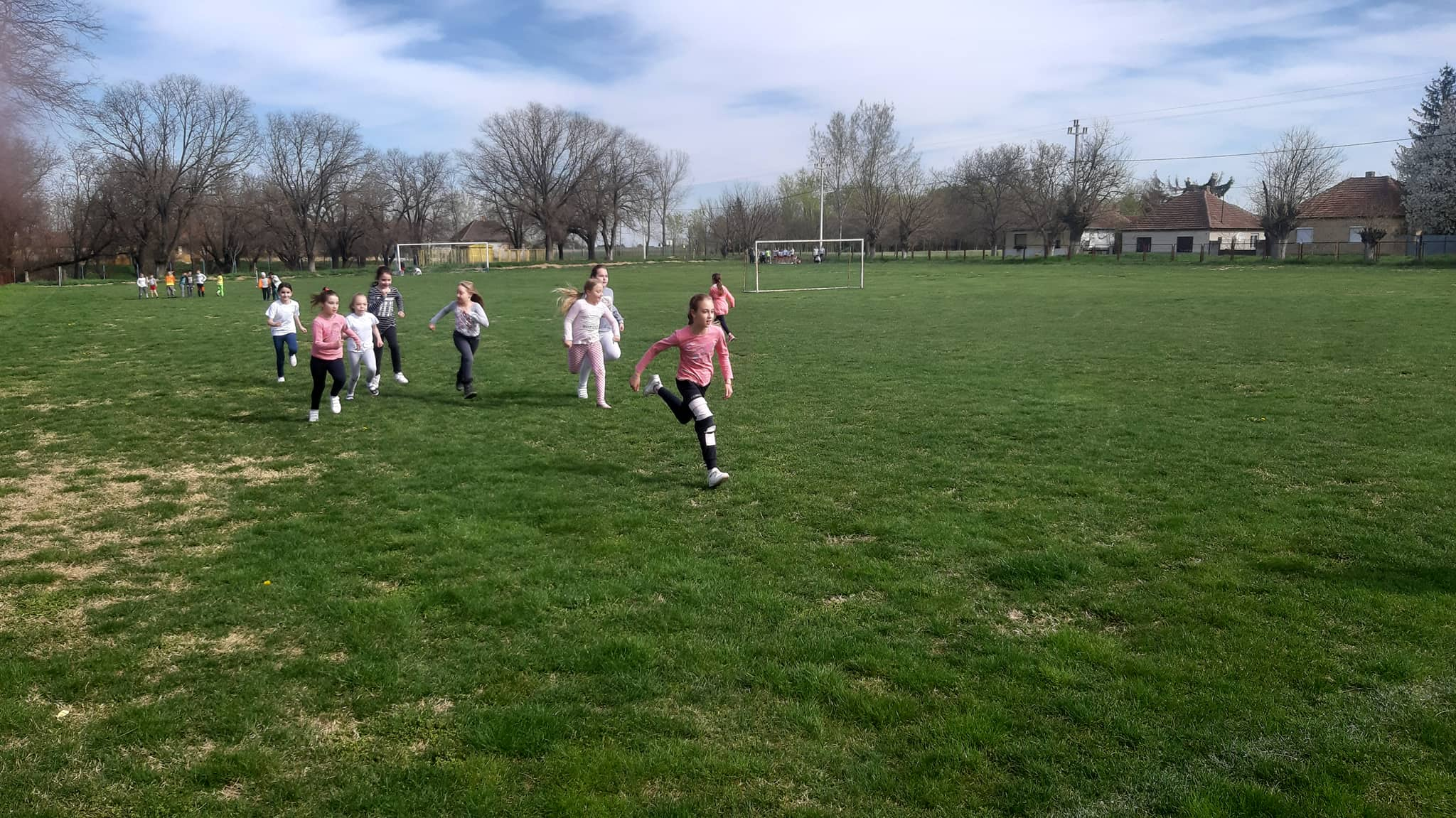 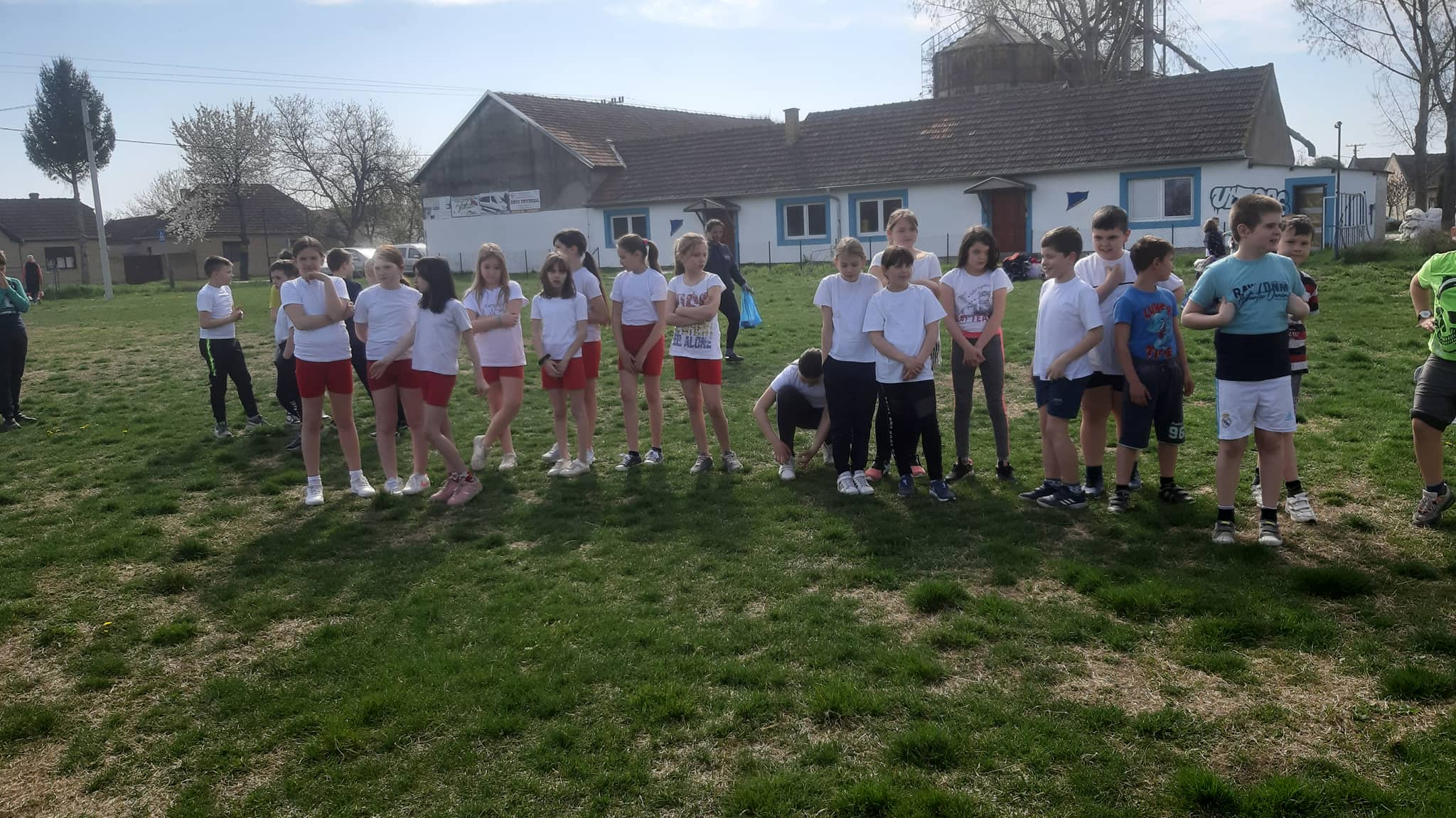 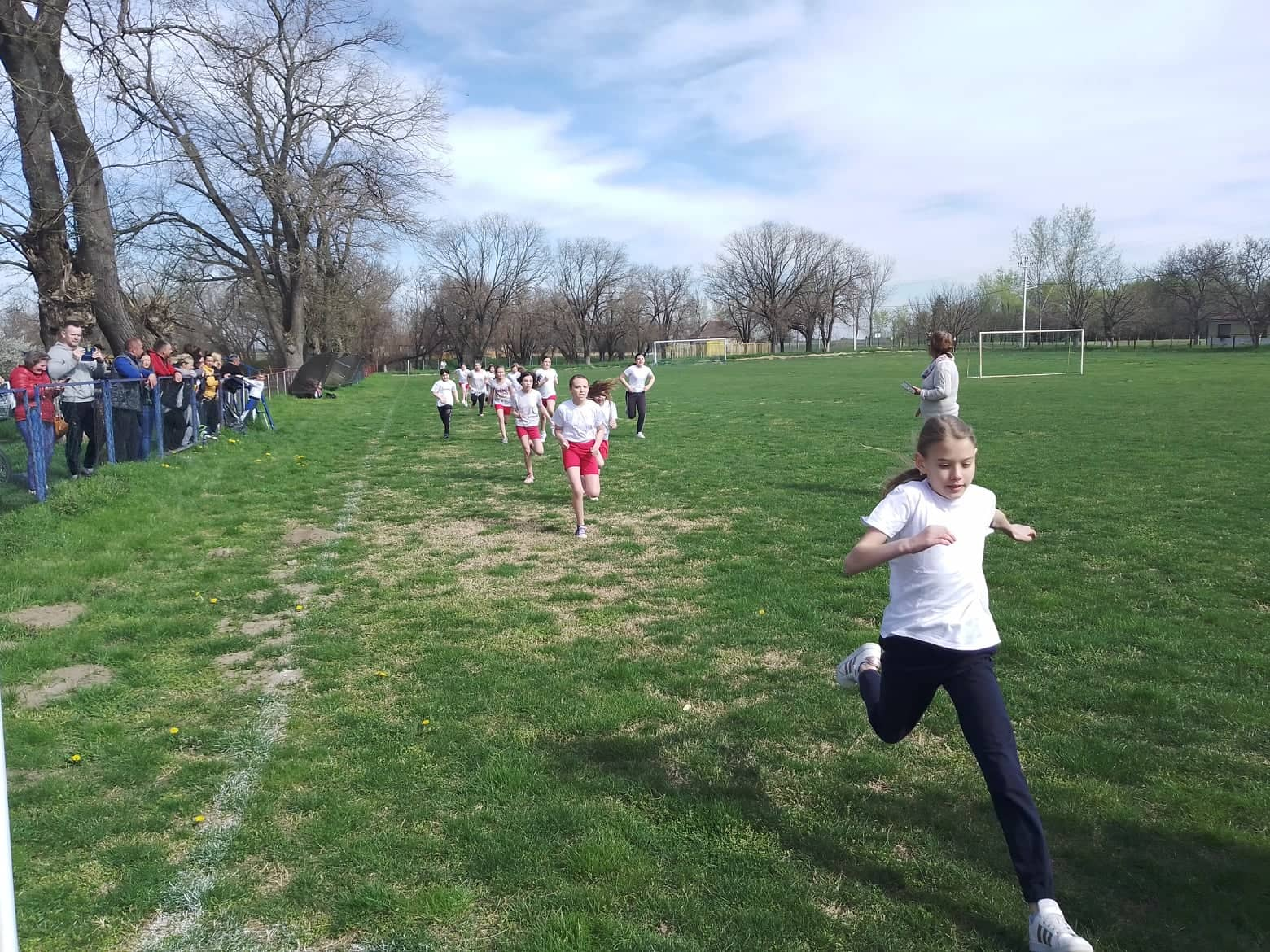 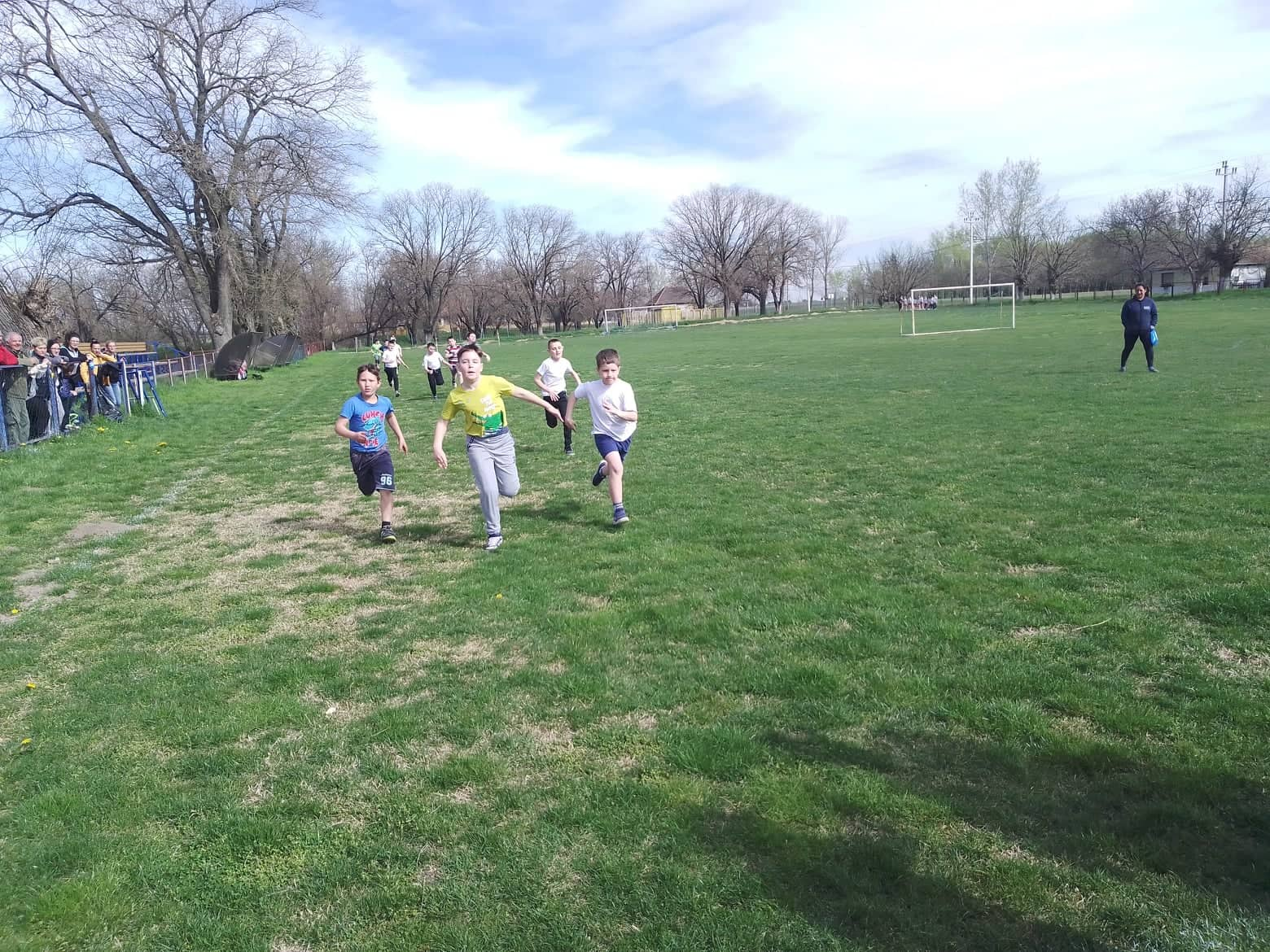 